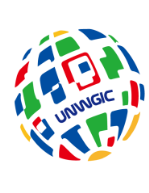 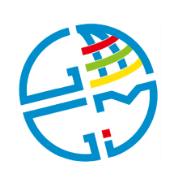 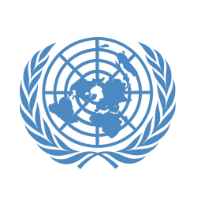 ‘The Geospatial Way to a Better World’United Nations World Geospatial Information Congress (UNWGIC)Deqing, Zhejiang Province, China19-21 November 2018title + full namePositionorganizationcountryDateDear XXX (title + full name),We are pleased to invite you to participate in the United Nations World Geospatial Information Congress (UNWGIC) to be convened in Deqing, Zhejiang Province, China from 19-21 November 2018. The Congress is organized by the United Nations through its Department of Economic and Social Affairs (DESA) with the support of the Government of China, through the Ministry of Natural Resources and the Zhejiang Provincial Government.The convening of the UNWGIC arises out of the mandate from the United Nations Economic and Social Council (ECOSOC) to the Committee of Experts on Global Geospatial Information Management (UN-GGIM) – a subsidiary body of ECOSOC – to convene global forums to promote comprehensive dialogue on global geospatial information management with all relevant governments, non-governmental organizations, academia and the private sector. The objective of the Congress is to provide a convening, participatory and inclusive environment to enhance the communication, understanding, knowledge and application of geospatial information management to address local, regional and global challenges.With an overarching theme ‘The Geospatial Way to a Better World’ the Congress will be a truly global event bringing together all stakeholders at the highest level to address and ensure that geospatial information has its widest and fullest utility in service of social, economic and environmental development. While its plenary program covers three days (19-21 November), the overall event will be a week long (19-23 November), and will include exhibitions, global and regional meetings, workshops and learning events, technical side events and meetings. For detailed information, please refer to the Congress websites at http://www.unwgic2018.org; and http://ggim.un.org/meetings/2018-1st_Congress_Deqing. If you have any inquiries, feel free to contact us by email at info@unwgic2018.org. Together with our co-organizers, we look forward to welcoming you to the UNWGIC, as we work to advance the critical role of geospatial information in the implementation of global development objectives for a better world.Sincerely yours,Dr. Wang ChunfengChair, Local Organizing CommitteeThe United Nations World Geospatial Information Congress